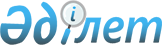 Қаратал аудандық мәслихатының 2017 жылғы 21 желтоқсандағы "Қаратал ауданының 2018-2020 жылдарға арналған бюджеті туралы" № 26-109 шешіміне өзгерістер енгізу туралыАлматы облысы Қаратал аудандық мәслихатының 2018 жылғы 27 ақпандағы № 30-132 шешімі. Алматы облысы Әділет департаментінде 2018 жылы 15 наурызда № 4563 болып тіркелді
      2008 жылғы 4 желтоқсандағы Қазақстан Республикасының Бюджет кодексінің 104-бабының 4-тармағының 5) тармақшасына және 106-бабының 4-тармағына, "Қазақстан Республикасындағы жергілікті мемлекеттік басқару және өзін-өзі басқару туралы" 2001 жылғы 23 қаңтардағы Қазақстан Республикасы Заңының 6-бабының 1-тармағының 1) тармақшасына сәйкес, Қаратал аудандық мәслихаты ШЕШІМ ҚАБЫЛДАДЫ:
      1. Қаратал аудандық мәслихатының "Қаратал ауданының 2018-2020 жылдарға арналған бюджеті туралы" 2017 жылғы 21 желтоқсандағы № 26-109 (Нормативтік құқықтық актілерді мемлекеттік тіркеу тізілімінде № 4467 тіркелген, 2018 жылдың 19 қаңтарында "Қазақстан Республикасы нормативтік құқықтық актілерінің эталондық бақылау банкінде жарияланған) шешіміне келесі өзгерістер енгізілсін:
      көрсетілген шешімнің 1, 3-тармақтары жаңа редакцияда баяндалсын: 
      "1. 2018-2020 жылдарға арналған аудандық бюджеті тиісінше осы шешімнің 1, 2, 3-қосымшаларына сәйкес, оның ішінде 2018 жылға келесі көлемдерде бекітілсін:
      1) кірістер 5476251 мың теңге, оның ішінде: 
      салықтық түсімдер 170955 мың теңге; 
      салықтық емес түсімдер 4000 мың теңге; 
      негізгі капиталды сатудан түсетін түсімдер 4000 мың теңге; 
      трансферттер түсімі 5297296 мың теңге, оның ішінде:
      ағымдағы нысаналы трансферттер 1084867 мың теңге; 
      нысаналы даму трансферттер 709589 мың теңге; 
      субвенциялар 3502840 мың теңге; 
      2) шығындар 5476825 мың теңге; 
      3) таза бюджеттік кредиттеу 21114 мың теңге, оның ішінде: 
      бюджеттік кредиттер 36075 мың теңге; 
      бюджеттік кредиттерді өтеу 14961 мың теңге; 
      4) қаржы активтерімен операциялар бойынша сальдо 0 теңге; 
      5) бюджет тапшылығы (профициті) (-) 21688 мың теңге; 
      6) бюджет тапшылығын қаржыландыру (профицитін пайдалану) 21688 мың теңге.".
      "3. 2018 жылға арналған аудандық бюджетте аудандық бюджеттен аудандық маңызы бар қаланың, ауылдық округтердің бюджеттеріне берілетін бюджеттік субвенциялар көлемдері 85315 мың теңге сомасында көзделсін, оның ішінде:
      2. Көрсетілген шешімнің 1-қосымшасы осы шешімнің қосымшасына сәйкес жаңа редакцияда баяндалсын. 
      3. Осы шешімнің орындалуын бақылау Қаратал аудандық мәслихаттың "Жоспарлау, бюджет, шаруашылық қызмет, құрылыс, жерді пайдалану, табиғат қорғау және табиғи қорды ұтымды пайдалану мәселелері жөніндегі" тұрақты комиссиясына жүктелсін.
      4. Осы шешім 2018 жылғы 1 қаңтардан бастап қолданысқа енгізіледі. 2018 жылға арналған аудандық бюджет
					© 2012. Қазақстан Республикасы Әділет министрлігінің «Қазақстан Республикасының Заңнама және құқықтық ақпарат институты» ШЖҚ РМК
				
Үштөбе қаласына

Бастөбе ауылдық округіне
793 мың теңге;

19529 мың теңге;
Балпық ауылдық округіне
17270 мың теңге;
Жолбарыс батыр ауылдық округіне
30035 мың теңге;
Ескелді ауылдық округіне
17688 мың теңге.".
      Қаратал аудандық маслихатының сессия төрағасы 

М. Тілеубай

      Қаратал аудандық мәслихатының хатшысы 

Б. Смаилов
Қаратал аудандық мәслихатының 2018 жылғы "27" ақпандағы "Қаратал аудандық мәслихатының 2017 жылғы 21 желтоқсандағы "Қаратал ауданының 2018-2020 жылдарға арналған бюджеті туралы" № 26-109 шешіміне өзгерістер енгізу туралы" № 30-132 шешіміне қосымша
Қаратал аудандық мәслихатының 2017 жылғы 21 желтоқсандағы "Қаратал ауданының 2018-2020 жылдарға арналған бюджеті туралы" № 26-109 шешіміне 1-қосымша
Санаты 
Санаты 
Санаты 
Санаты 
Сомасы (мың тенге)
Сынып
Сынып
Атауы
Сомасы (мың тенге)
Ішкі сынып
Ішкі сынып
Сомасы (мың тенге)
1. Кірістер
5476251
1
Салықтық түсімдер
170955
01
Табыс салығы
2320
2
Жеке табыс салығы
2320
04
Меншікке салынатын салықтар
63198
1
Мүлікке салынатын салықтар 
51890
3
Жер салығы
3180
4
Көлік құралдарына салынатын салық
4228
5
Бірыңғай жер салығы
3900
05
Тауарларға, жұмыстарға және қызметтерге салынатын iшкi салықтар
28862
2
Акциздер
2200
3
Табиғи және басқа ресурстарды пайдаланғаны үшiн түсетiн түсiмдер
5200
4
Кәсіпкерлік және кәсіби қызметті жүргізгені үшін алынатын алымдар
21000
5
Ойын бизнесіне салық
462
08
Заңдық мәнді іс-әрекеттерді жасағаны және (немесе) оған уәкілеттігі бар мемлекеттік органдар немесе лауазымды адамдар құжаттар бергені үшін алынатын міндетті төлемдер
76575
1
Мемлекеттік баж
76575
2
Салықтық емес түсімдер
4000
01
Мемлекет меншігінен түсетін түсімдер
2300
5
Мемлекет меншігіндегі мүлікті жалға беруден түсетін кірістер
2300
04
Мемлекеттік бюджеттен қаржыландырылатын, сондай-ақ Қазақстан Республикасы Ұлттық Банкінің бюджетінен (шығыстар сметасынан) қамтылатын және қаржыландырылатын мемлекеттік мекемелер салатын айыппұлдар, өсімпұлдар, санкциялар, өндіріп алулар
100
1
Мұнай секторы ұйымдарынан түсетін түсімдерді қоспағанда, мемлекеттік бюджеттен қаржыландырылатын, сондай-ақ Қазақстан Республикасы Ұлттық Банкінің бюджетінен (шығыстар сметасынан) қамтылатын және қаржыландырылатын мемлекеттік мекемелер салатын айыппұлдар, өсімпұлдар, санкциялар, өндіріп алулар
100
06
Өзге де салықтық емес түсімдер
1600
1
Өзге де салықтық емес түсімдер
1600
3
Негізгі капиталды сатудан түсетін түсімдер
4000
03
Жерді және материалдық емес активтерді сату
4000
1
Жерді сату
4000
4
Трансферттердің түсімдері 
5297296
02
Мемлекеттік басқарудың жоғары тұрған органдарынан түсетін трансферттер
5297296
2
Облыстық бюджеттен түсетін трансферттер
5297296
Функционалдық топ
Функционалдық топ
Функционалдық топ
Функционалдық топ
Функционалдық топ
 Сомасы (мың теңге)
Кіші функция
Кіші функция
Кіші функция
Кіші функция
 Сомасы (мың теңге)
Бюджеттік бағдарламалардың әкімшісі
Бюджеттік бағдарламалардың әкімшісі
Бюджеттік бағдарламалардың әкімшісі
 Сомасы (мың теңге)
Бағдарлама
Атауы
 Сомасы (мың теңге)
2. Шығындар
5476825
1
Жалпы сипаттағы мемлекеттік қызметтер 
220785
1
Мемлекеттік басқарудың жалпы функцияларын орындайтын өкілді, атқарушы және басқа органдар
188517
112
Аудан (облыстық маңызы бар қала) мәслихатының аппараты
18507
001
Аудан (облыстық маңызы бар қала) мәслихатының қызметін қамтамасыз ету жөніндегі қызметтер
18137
003
Мемлекеттік органның күрделі шығыстары
370
122
Аудан (облыстық маңызы бар қала) әкімінің аппараты
92371
001
Аудан (облыстық маңызы бар қала) әкімінің қызметін қамтамасыз ету жөніндегі қызметтер
84621
003
Мемлекеттік органның күрделі шығыстары
7750
123
Қаладағы аудан, аудандық маңызы бар қала, кент, ауыл, ауылдық округ әкімінің аппараты
77639
001
Қаладағы аудан, аудандық маңызы бар қаланың, кент, ауыл, ауылдық округ әкімінің қызметін қамтамасыз ету жөніндегі қызметтер
75789
022
Мемлекеттік органның күрделі шығыстары
1850
2
Қаржылық қызмет
18049
452
Ауданның (облыстық маңызы бар қаланың) қаржы бөлімі
18049
001
Ауданның (облыстық маңызы бар қаланың) бюджетін орындау және коммуналдық меншігін басқару саласындағы мемлекеттік саясатты іске асыру жөніндегі қызметтер 
15578
003
Салық салу мақсатында мүлікті бағалауды жүргізу
668
010
Жекешелендіру, коммуналдық меншікті басқару, жекешелендіруден кейінгі қызмет және осыған байланысты дауларды реттеу
1433
018
Мемлекеттік органның күрделі шығыстары
370
5
Жоспарлау және статистикалық қызмет
14219
453
Ауданның (облыстық маңызы бар қаланың) экономика және бюджеттік жоспарлау бөлімі
14219
001
Экономикалық саясатты, мемлекеттік жоспарлау жүйесін қалыптастыру және дамыту саласындағы мемлекеттік саясатты іске асыру жөніндегі қызметтер
14219
2
Қорғаныс
318288
1
Әскери мұқтаждар
2351
122
Аудан (облыстық маңызы бар қала) әкімінің аппараты
2351
005
Жалпыға бірдей әскери міндетті атқару шеңберіндегі іс-шаралар
2351
2
Төтенше жағдайлар жөнiндегi жұмыстарды ұйымдастыру
315937
122
Аудан (облыстық маңызы бар қала) әкімінің аппараты
315937
006
Аудан (облыстық маңызы бар қала) ауқымындағы төтенше жағдайлардың алдын алу және оларды жою
314820
007
Аудандық (қалалық) ауқымдағы дала өрттерінің, сондай-ақ мемлекеттік өртке қарсы қызмет органдары құрылмаған елдi мекендерде өрттердің алдын алу және оларды сөндіру жөніндегі іс-шаралар
1117
3
Қоғамдық тәртіп, қауіпсіздік, құқықтық, сот, қылмыстық-атқару қызметі
2873
1
Құқық қорғау қызметi
2000
467
Ауданның (облыстық маңызы бар қаланың) құрылыс бөлімі
2000
066
Қоғамдық тәртіп пен қауіпсіздік объектілерін салу
2000
9
Қоғамдық тәртіп және қауіпсіздік саласындағы өзге де қызметтер
873
485
Ауданның (облыстық маңызы бар қаланың) жолаушылар көлігі және автомобиль жолдары бөлімі
873
021
Елдi мекендерде жол қозғалысы қауiпсiздiгін қамтамасыз ету
873
4
Білім беру
2710734
1
Мектепке дейінгі тәрбие және оқыту
195528
464
Ауданның (облыстық маңызы бар қаланың) білім бөлімі
195528
040
Мектепке дейінгі білім беру ұйымдарында мемлекеттік білім беру тапсырысын іске асыруға
195528
2
Бастауыш, негізгі орта және жалпы орта білім беру
2367735
464
Ауданның (облыстық маңызы бар қаланың) білім бөлімі
2241870
003
Жалпы білім беру
2210209
006
Балаларға қосымша білім беру 
31661
465
Ауданның (облыстық маңызы бар қаланың) дене шынықтыру және спорт бөлімі
125865
017
Балалар мен жасөспірімдерге спорт бойынша қосымша білім беру
125865
4
Техникалық және кәсіптік, орта білімнен кейінгі білім беру
11429
464
Ауданның (облыстық маңызы бар қаланың) білім бөлімі
11429
018
Кәсіптік оқытуды ұйымдастыру
11429
9
Білім беру саласындағы өзге де қызметтер
136042
464
Ауданның (облыстық маңызы бар қаланың) білім бөлімі
136042
001
Жергілікті деңгейде білім беру саласындағы мемлекеттік саясатты іске асыру жөніндегі қызметтер
12280
004
Ауданның (облыстық маңызы бар қаланың) мемлекеттік білім беру мекемелерінде білім беру жүйесін ақпараттандыру
11400
005
Ауданның (облыстық маңызы бар қаланың) мемлекеттік білім беру мекемелер үшін оқулықтар мен оқу-әдiстемелiк кешендерді сатып алу және жеткізу
68154
007
Аудандық (қалалық) ауқымдағы мектеп олимпиадаларын және мектептен тыс іс-шараларды өткiзу
1432
012
Мемлекеттік органның күрделі шығыстары
370
015
Жетім баланы (жетім балаларды) және ата-аналарының қамқорынсыз қалған баланы (балаларды) күтіп-ұстауға қамқоршыларға (қорғаншыларға) ай сайынғы ақшалай қаражат төлемі
23400
067
Ведомстволық бағыныстағы мемлекеттік мекемелер мен ұйымдарының күрделі шығыстары
19006
6
Әлеуметтік көмек және әлеуметтік қамсыздандыру 
514035
1
Әлеуметтiк қамсыздандыру
140295
451
Ауданның (облыстық маңызы бар қаланың) жұмыспен қамту және әлеуметтік бағдарламалар бөлімі
112450
005
Мемлекеттік атаулы әлеуметтік көмек
112450
464
Ауданның (облыстық маңызы бар қаланың) білім бөлімі
27845
030
Патронат тәрбиешілерге берілген баланы (балаларды) асырап бағу 
14046
031
Жетім балаларды және ата-аналарының қамқорынсыз қалған, отбасылық үлгідегі балалар үйлері мен асыраушы отбасыларындағы балаларды мемлекеттік қолдау
13799
2
Әлеуметтік көмек 
346109
451
Ауданның (облыстық маңызы бар қаланың) жұмыспен қамту және әлеуметтік бағдарламалар бөлімі
346109
002
Жұмыспен қамту бағдарламасы
152362
004
Ауылдық жерлерде тұратын денсаулық сақтау, білім беру, әлеуметтік қамтамасыз ету, мәдениет, спорт және ветеринар мамандарына отын сатып алуға Қазақстан Республикасының заңнамасына сәйкес әлеуметтік көмек көрсету
10513
006
Тұрғын үйге көмек көрсету
34648
007
Жергілікті өкілетті органдардың шешімі бойынша мұқтаж азаматтардың жекелеген топтарына әлеуметтік көмек
16684
010
Үйден тәрбиеленіп оқытылатын мүгедек балаларды материалдық қамтамасыз ету
2331
014
Мұқтаж азаматтарға үйде әлеуметтік көмек көрсету 
35125
017
Оңалтудың жеке бағдарламасына сәйкес мұқтаж мүгедектердi мiндеттi гигиеналық құралдармен қамтамасыз ету, қозғалуға қиындығы бар бірінші топтағы мүгедектерге жеке көмекшінің және есту бойынша мүгедектерге қолмен көрсететiн тіл маманының қызметтерін ұсыну
63671
023
Жұмыспен қамту орталықтарының қызметін қамтамасыз ету
30775
9
Әлеуметтiк көмек және әлеуметтiк қамтамасыз ету салаларындағы өзге де қызметтер
27631
451
Ауданның (облыстық маңызы бар қаланың) жұмыспен қамту және әлеуметтік бағдарламалар бөлімі
27631
001
Жергілікті деңгейде халық үшін әлеуметтік бағдарламаларды жұмыспен қамтуды қамтамасыз етуді іске асыру саласындағы мемлекеттік саясатты іске асыру жөніндегі қызметтер 
20617
011
Жәрдемақыларды және басқа да әлеуметтік төлемдерді есептеу, төлеу мен жеткізу бойынша қызметтерге ақы төлеу
2952
021
Мемлекеттік органның күрделі шығыстары
370
050
Қазақстан Республикасында мүгедектердің құқықтарын қамтамасыз ету және өмір сүру сапасын жақсарту жөніндегі 2012 - 2018 жылдарға арналған іс-шаралар жоспарын іске асыру
3692
7
Тұрғын үй- коммуналдық шаруашылық
854544
1
Тұрғын үй шаруашылығы
490001
467
Ауданның (облыстық маңызы бар қаланың) құрылыс бөлімі
480079
003
Коммуналдық тұрғын үй қорының тұрғын үйін жобалау және (немесе) салу, реконструкциялау
480079
487
Ауданның (облыстық маңызы бар қаланың) тұрғын үй-коммуналдық шаруашылық және тұрғын үй инспекция бөлімі
9922
001
Тұрғын үй-коммуналдық шаруашылық және тұрғын үй қоры саласында жергілікті деңгейде мемлекеттік саясатты іске асыру бойынша қызметтер
9552
003
Мемлекеттік органның күрделі шығыстары
370
2
Коммуналдық шаруашылық 
299322
487
Ауданның (облыстық маңызы бар қаланың) тұрғын үй-коммуналдық шаруашылық және тұрғын үй инспекция бөлімі
299322
015
Шағын қалаларды үздіксіз жылумен жабдықтауды қамтамасыз ету
39402
029
Сумен жабдықтау және су бұру жүйелерін дамыту
259920
3
Елді-мекендерді көркейту
65221
487
Ауданның (облыстық маңызы бар қаланың) тұрғын үй-коммуналдық шаруашылық және тұрғын үй инспекция бөлімі
65221
017
Елді мекендердің санитариясын қамтамасыз ету
235
030
Елді мекендерді абаттандыру және көгалдандыру
64986
8
Мәдениет, спорт, туризм және ақпараттық кеңістік
141245
1
Мәдениет саласындағы қызмет
52716
455
Ауданның (облыстық маңызы бар қаланың) мәдениет және тілдерді дамыту бөлімі
52716
003
Мәдени-демалыс жұмысын қолдау
52716
2
Спорт
23125
465
Ауданның (облыстық маңызы бар қаланың) дене шынықтыру және спорт бөлімі 
23125
001
Жергілікті деңгейде дене шынықтыру және спорт саласындағы мемлекеттік саясатты іске асыру жөніндегі қызметтер
6869
004
Мемлекеттік органның күрделі шығыстары
370
006
Аудандық (облыстық маңызы бар қалалық) деңгейде спорттық жарыстар өткiзу
511
007
Әртүрлi спорт түрлерi бойынша аудан (облыстық маңызы бар қала) құрама командаларының мүшелерiн дайындау және олардың облыстық спорт жарыстарына қатысуы
5575
032
Ведомстволық бағыныстағы мемлекеттік мекемелер мен ұйымдарының күрделі шығыстары
9800
3
Ақпараттық кеңістік
40020
455
Ауданның (облыстық маңызы бар қаланың) мәдениет және тілдерді дамыту бөлімі
27451
006
Аудандық (қалалық) кiтапханалардың жұмыс iстеуi
26350
007
Мемлекеттiк тiлдi және Қазақстан халқының басқа да тiлдерін дамыту
1101
456
Ауданның (облыстық маңызы бар қаланың) ішкі саясат бөлімі
12569
002
Мемлекеттік ақпараттық саясат жүргізу жөніндегі қызметтер
12569
9
Мәдениет, спорт, туризм және ақпараттық кеңiстiктi ұйымдастыру жөнiндегi өзге де қызметтер
25384
455
Ауданның (облыстық маңызы бар қаланың) мәдениет және тілдерді дамыту бөлімі
13655
001
Жергілікті деңгейде тілдерді және мәдениетті дамыту саласындағы мемлекеттік саясатты іске асыру жөніндегі қызметтер
7285
010
Мемлекеттік органның күрделі шығыстары
370
032
Ведомстволық бағыныстағы мемлекеттік мекемелер мен ұйымдардың күрделі шығыстары
6000
456
Ауданның (облыстық маңызы бар қаланың) ішкі саясат бөлімі
11729
001
Жергілікті деңгейде ақпарат, мемлекеттілікті нығайту және азаматтардың әлеуметтік сенімділігін қалыптастыру саласында мемлекеттік саясатты іске асыру жөніндегі қызметтер
11359
006
Мемлекеттік органның күрделі шығыстары
370
10
Ауыл, су, орман, балық шаруашылығы, ерекше қорғалатын табиғи аумақтар, қоршаған ортаны және жануарлар дүниесін қорғау, жер қатынастары
216175
1
Ауыл шаруашылығы 
196143
462
Ауданның (облыстық маңызы бар қаланың) ауыл шаруашылығы бөлімі
87737
001
Жергілікті деңгейде ауыл шаруашылығы саласындағы мемлекеттік саясатты іске асыру жөніндегі қызметтер
87367
006
Мемлекеттік органның күрделі шығыстары
370
473
Ауданның (облыстық маңызы бар қаланың) ветеринария бөлімі
108406
001
Жергілікті деңгейде ветеринария саласындағы мемлекеттік саясатты іске асыру жөніндегі қызметтер
11626
003
Мемлекеттік органның күрделі шығыстары
370
005
Мал көмінділерінің (биотермиялық шұңқырлардың) жұмыс істеуін қамтамасыз ету
4586
006
Ауру жануарларды санитарлық союды ұйымдастыру
717
007
Қаңғыбас иттер мен мысықтарды аулауды және жоюды ұйымдастыру
2120
008
Алып қойылатын және жойылатын ауру жануарлардың, жануарлардан алынатын өнімдер мен шикізаттың құнын иелеріне өтеу
15283
009
Жануарлардың энзоотиялық аурулары бойынша ветеринариялық іс-шараларды жүргізу
283
010
Ауыл шаруашылығы жануарларын сәйкестендіру жөніндегі іс-шараларды өткізу
3835
011
Эпизоотияға қарсы іс-шаралар жүргізу
69586
6
Жер қатынастары 
8150
463
Ауданның (облыстық маңызы бар қаланың) жер қатынастары бөлімі
8150
001
Аудан (облыстық маңызы бар қала) аумағында жер қатынастарын реттеу саласындағы мемлекеттік саясатты іске асыру жөніндегі қызметтер
7780
007
Мемлекеттік органның күрделі шығыстары
370
9
Ауыл, су, орман, балық шаруашылығы, қоршаған ортаны қорғау және жер қатынастары саласындағы басқа да қызметтер
11882
453
Ауданның (облыстық маңызы бар қаланың) экономика және бюджеттік жоспарлау бөлімі
11882
099
Мамандарға әлеуметтік қолдау көрсету жөніндегі шараларды іске асыру
11882
11
Өнеркәсіп, сәулет, қала құрылысы және құрылыс қызметі
19449
2
Сәулет, қала құрылысы және құрылыс қызметі
19449
467
Ауданның (облыстық маңызы бар қаланың) құрылыс бөлімі
10374
001
Жергілікті деңгейде құрылыс саласындағы мемлекеттік саясатты іске асыру жөніндегі қызметтер
10004
017
Мемлекеттік органның күрделі шығыстары
370
468
Ауданның (облыстық маңызы бар қаланың) сәулет және қала құрылысы бөлімі
9075
001
Жергілікті деңгейде сәулет және қала құрылысы саласындағы мемлекеттік саясатты іске асыру жөніндегі қызметтер
8705
004
Мемлекеттік органдардың күрделі шығыстары
370
12
Көлік және коммуникация
349332
1
Автомобиль көлігі
342020
485
Ауданның (облыстық маңызы бар қаланың) жолаушылар көлігі және автомобиль жолдары бөлімі
342020
023
Автомобиль жолдарының жұмыс істеуін қамтамасыз ету
25194
045
Аудандық маңызы бар автомобиль жолдарын және елді-мекендердің көшелерін күрделі және орташа жөндеу
316826
9
Көлiк және коммуникациялар саласындағы басқа да қызметтер
7312
485
Ауданның (облыстық маңызы бар қаланың) жолаушылар көлігі және автомобиль жолдары бөлімі
7312
001
Жергілікті деңгейде жолаушылар көлігі және автомобиль жолдары саласындағы мемлекеттік саясатты іске асыру жөніндегі қызметтер
6942
003
Мемлекеттік органның күрделі шығыстары
370
13
Басқалар
35584
3
Кәсiпкерлiк қызметтi қолдау және бәсекелестікті қорғау
11815
469
Ауданның (облыстық маңызы бар қаланың) кәсіпкерлік бөлімі
11815
001
Жергілікті деңгейде кәсіпкерлікті дамыту саласындағы мемлекеттік саясатты іске асыру жөніндегі қызметтер
7845
003
Кәсіпкерлік қызметті қолдау
3600
004
Мемлекеттік органның күрделі шығыстары
370
9
Басқалар
23769
123
Қаладағы аудан, аудандық маңызы бар қала, кент, ауыл, ауылдық округ әкімінің аппараты
20574
040
Өңірлерді дамытудың 2020 жылға дейінгі бағдарламасы шеңберінде өңірлерді экономикалық дамытуға жәрдемдесу бойынша шараларды іске асыру
20574
452
Ауданның (облыстық маңызы бар қаланың) қаржы бөлімі
3195
012
Ауданның (облыстық маңызы бар қаланың) жергілікті атқарушы органының резерві 
3195
15
Трансферттер
93781
1
Трансферттер
93781
452
Ауданның (облыстық маңызы бар қаланың) қаржы бөлімі
93781
006
Нысаналы пайдаланылмаған (толық пайдаланылмаған) трансферттерді қайтару
574
038
Субвенциялар
85315
051
Жергілікті өзін-өзі басқару органдарына берілетін трансферттер
7892
Функционалдық топ
Функционалдық топ
Функционалдық топ
Функционалдық топ
Функционалдық топ
Сомасы (мың теңге)
Кіші функция
Кіші функция
Кіші функция
Кіші функция
Сомасы (мың теңге)
Бюджеттік бағдарламалардың әкімшісі
Бюджеттік бағдарламалардың әкімшісі
Бюджеттік бағдарламалардың әкімшісі
Сомасы (мың теңге)
Бағдарлама
Атауы
Сомасы (мың теңге)
3. Таза бюджеттік кредит беру 
21114
Бюджеттік кредиттер
36075
10
Ауыл, су, орман, балық шаруашылығы, ерекше қорғалатын табиғи аумақтар, қоршаған ортаны және жануарлар дүниесін қорғау, жер қатынастары 
36075
9
Ауыл, су, орман, балық шаруашылығы, қоршаған ортаны қорғау және жер қатынастары саласындағы басқа да қызметтер
36075
453
Ауданның (облыстық маңызы бар қаланың) экономика және бюджеттік жоспарлау бөлімі
36075
006
Мамандарды әлеуметтік қолдау шараларын іске асыру үшін бюджеттік кредиттер
36075
Санаты
Санаты
Санаты
Санаты
Сомасы (мың теңге)
Сынып
Сынып
Атауы
Сомасы (мың теңге)
Ішкі сынып
Ішкі сынып
Сомасы (мың теңге)
5
Бюджеттік кредиттерді өтеу
14961
01
Бюджеттік кредиттерді өтеу
14961
1
Мемлекеттік бюджеттен берілген бюджеттік кредиттерді өтеу
14961
Функционалдық топ
Функционалдық топ
Функционалдық топ
Функционалдық топ
Функционалдық топ
Сомасы (мың теңге)
Кіші функция
Кіші функция
Кіші функция
Кіші функция
Сомасы (мың теңге)
Бюджеттік бағдарламалардың әкімшісі
Бюджеттік бағдарламалардың әкімшісі
Бюджеттік бағдарламалардың әкімшісі
Сомасы (мың теңге)
Бағдарлама
Атауы
Сомасы (мың теңге)
4. Қаржы активтерімен операциялар бойынша сальдо 
0
Қаржы активтерін сатып алу
0
Санаты
Санаты
Санаты
Санаты
Сомасы (мың теңге)
Сынып
Сынып
Атауы
Сомасы (мың теңге)
Ішкі сынып
Ішкі сынып
Сомасы (мың теңге)
Мемлекеттік қаржы активтерін сатудан түсетін түсімдер
0
Санаты
Санаты
Санаты
Санаты
Сомасы (мың тенге)
Сынып
Сынып
Атауы
Сомасы (мың тенге)
Ішкі сынып
Ішкі сынып
Сомасы (мың тенге)
5. Бюджет тапшылығы (профициті)
-21688
6. Бюджет тапшылығын қаржыландыру (профицитін пайдалану)
21688
7
Қарыздар түсімі
36075
01
Мемлекеттік ішкі қарыздар
36075
2
Қарыз алу келісім шарттары
36075
8
Бюджет қаражаттарыныңпайдаланылатынқалдықтары
574
01
Бюджет қаражатықалдықтары
574
1
Бюджет қаражатының бос қалдықтары
574
Функционалдық топ
Функционалдық топ
Функционалдық топ
Функционалдық топ
Функционалдық топ
 Сомасы (мың теңге)
Кіші функция
Кіші функция
Кіші функция
Атауы
 Сомасы (мың теңге)
Бюджеттік бағдарламалардың әкімшісі
Бюджеттік бағдарламалардың әкімшісі
Бюджеттік бағдарламалардың әкімшісі
 Сомасы (мың теңге)
Бағдарлама
Бағдарлама
 Сомасы (мың теңге)
16
Қарыздарды өтеу
14961
1
Қарыздарды өтеу
14961
452
Ауданның (облыстық маңызы бар қаланың) қаржы бөлімі
14961
008
Жергілікті атқарушы органның жоғары тұрған бюджет алдындағы борышын өтеу
14961